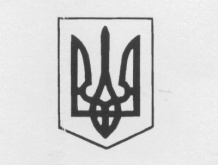 ТАРАСІВСЬКЕ НАВЧАЛЬНО-ВИХОВНЕ ОБ’ЄДНАННЯ – «ЗАКЛАД ЗАГАЛЬНОЇ СЕРЕДНЬОЇ ОСВІТИ – ЗАКЛАД ДОШКІЛЬНОЇ ОСВІТИ» ВЕЛИКОДИМЕРСЬКОЇ СЕЛИЩНОЇ РАДИ БРОВАРСЬКОГО РАЙОНУ КИЇВСЬКОЇ ОБЛАСТІ тел.(04594) 20 - 2 - 26Список дітей, які направляються на оздоровлення та відпочинок в ДОТ «Богатирьонок», с.Сергіївка, Одеська обл. з 10.07. по 20.07.2019 року            Директор Тарасівського НВО                                Олексієнко М.М.№ п/пПІБ дитиниДата народженняМісце проживанняСтатус дитиниТелефони батьків1Рудюк АнжелікаМаксимівна 01.10.2004с. Підлісся вул..Гагаріна,25Батько учасник АТОпосвідчення серія БдБс№121553,багатодітна сім'я Надія Володимирівна098 308 58792Рудюк Артем Максимович05.04.2010с. Підлісся, вул..Гагаріна,25Батько учасник АТОпосвідчення серія БдБс№121553багатодітна сім'яНадія Володимирівна098 308 58793Коханевич Едуард Павлович02.03.2009с.Вільне , вул. Польова,23Багатодітна сім´яАІ№018912Надія Василівна068 899202204Воробей Марія Миколаївна12.07.2008с. Тарасівка вул.Л. Українки, 19Багатодітна сім´яАІ№018925Вікторія Віталіївна068 15962655Рубцова Олександра Миколаївна14.10.2005с.Тарасівка, вул.9Січня 2кв.16 Багатодітна сім´яАІ№027222Оксана Олександрівна093 133 40496Охріменко Вероніка Олексіївна21.03.2004с.Михайлівкавул.Південна,4Багатодітна сім´яАІ№018901Євгенія Олександрівна063 234 98 387Калмиков Матвій Володимирович13.07.2011с. Тарасівка, вул.Патона 8Сім’я тимчасово вимушених переселенців з Луганської областіНадія Анатоліївна098 805 26 968Карпенко Владислава Анатоліївна31.01.2008. с. Тарасівка, вул.Патона 8Сім’я тимчасово вимушених переселенців з Луганської областіНадія Анатоліївна098 805 26 969Клерик Анастасія Віталіївна11.02.2007с. Тарасівка вул.Польова,2Прийомна сім' я від 02.09.2013р.№617(сирота)    Евеліна      Степанівна098 588 02 5110Клерик Микола Романович16.12.2010с. Тарасівка вул.Польова,2Прийомна сім' я від 02.09.2013р.№617(сирота)    Евеліна          Степанівна098 588 02 5111Клерик Денис Романович18.05.2009с. Тарасівка вул.Польова,2Прийомна сім' я від 02.09.2013р.№617(сирота)Евеліна      Степанівна098 588 02 5112Магдик Марина Юріївна 24.06.2011с. Тарасівкавул.9 Січня 1,кв.21Розпорядження від13.08..2014року №573 (сирота)Опікун – Побрусило Надія Вікторівна066 539 19 0413Коханевич Рувім Валентинович05.02.2009с.Тарасівка вул..Космонавтів,13.Багатодітна сім´яАІ№081313Світлана Григорівна073 121 39 7614Пашнюк Анастасія Миколаївна 25.06.2008с.Вільне, вул.Садова,8.Батько учасник АТОСерія ЮА№003677Надія Володимирівна098 342 62 6215Марчук Олександра Миколаївна23.12.2008с.Захарівка вул.Яблунева,3Багатодітна сім´яДБ№152964Ольга Анатоліївна073 313 35 9016Дудка Ангеліна Олегівна24.06.2004с.Тарасівка вул.Січня 3 -АБагатодітна сім´яАІ№010059Тамара Степанівна093776 01 4517Олешко Вікторія Павлівна30.09.2004с.Тарасівка,9 Січня,б 2а,кВ.15.Напівсирота (батько помер)Лариса Миколаївна096 226 39 9118Перекрест Іван Володимирович21.01.2012с.Тарасівка вул..Шевченка, 28Мати  працівник соціальної сфери селаІрина Анатоліївна063 493 38 1219Лук’янов Максим Артемович31.10.2008с.Гоголів вул.Сотницька,26Відмінник, талановитийЛюдмила Григорівна066 465 76 3720Герасимов Іван Віталійович13.02.2009с.Тарасівка вул..Шевченка,21Багатодітна сім´яАІ№018939Оксана Григорівна063 664 19 6621Лесковець Аліна Ігорівна08.05.2008с.Вільне вул..Сонячна,5Багатодітна сім´яАІ№005876Надія Михайлівна098 100 20 0422Жеребило Ілля Петрович05.06.2008с.Вільне вул.Молодіжна,14Багатодітна сім´яАІ№027267Людмила Михайлівна068 455 77 1523Лепський Назар Михайлович30.01.2009с. Тарасівка вул. Лесі УкраїнкиБагатодітна сім´яДовідка№74/01-19Олена Миколаївна067 953 52 8724Чувтаєв Михайло Станіславович22.11.2003с.БогданівкаСт..Калинівка,29Обдарована дитинаТетяна Константинівна098 487 91 66